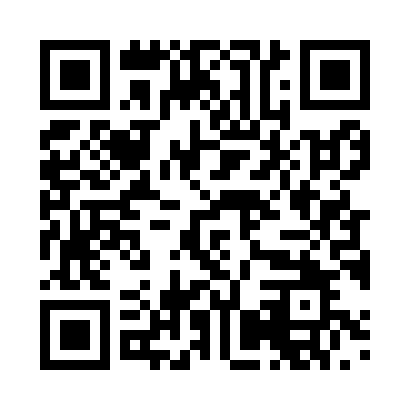 Prayer times for Truppen, GermanyWed 1 May 2024 - Fri 31 May 2024High Latitude Method: Angle Based RulePrayer Calculation Method: Muslim World LeagueAsar Calculation Method: ShafiPrayer times provided by https://www.salahtimes.comDateDayFajrSunriseDhuhrAsrMaghribIsha1Wed3:065:351:005:038:2610:442Thu3:035:331:005:038:2810:473Fri2:595:311:005:048:2910:504Sat2:555:291:005:058:3110:535Sun2:525:271:005:058:3310:566Mon2:485:2612:595:068:3411:007Tue2:455:2412:595:078:3611:038Wed2:455:2212:595:078:3711:069Thu2:445:2012:595:088:3911:0710Fri2:435:1912:595:088:4011:0711Sat2:435:1712:595:098:4211:0812Sun2:425:1612:595:108:4411:0913Mon2:415:1412:595:108:4511:0914Tue2:415:1312:595:118:4711:1015Wed2:405:1112:595:118:4811:1116Thu2:405:1012:595:128:5011:1117Fri2:395:0812:595:138:5111:1218Sat2:395:0712:595:138:5211:1319Sun2:385:0612:595:148:5411:1320Mon2:385:0412:595:148:5511:1421Tue2:375:031:005:158:5711:1422Wed2:375:021:005:158:5811:1523Thu2:365:011:005:168:5911:1624Fri2:364:591:005:169:0111:1625Sat2:354:581:005:179:0211:1726Sun2:354:571:005:179:0311:1827Mon2:354:561:005:189:0411:1828Tue2:344:551:005:189:0611:1929Wed2:344:541:005:199:0711:1930Thu2:344:541:005:199:0811:2031Fri2:344:531:015:209:0911:20